Lekkoatletyczny Klub Sportowy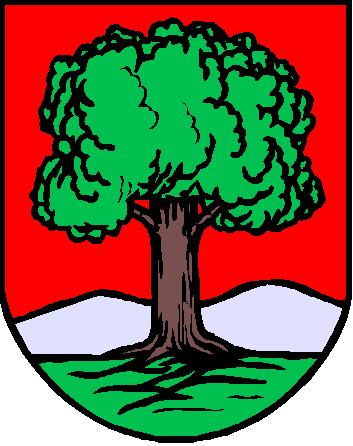 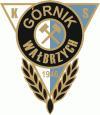 >>GÓRNIK<<ul. Szopena 1, 58-301 WałbrzychNIP 886-12-82- 932 REGON 890531159KRS 0000238833    Wałbrzych 2017KOMUNIKAT ORGANIZACYJNYHALOWEGO MITYNGU LEKKOATLETYCZNEGOMIEJSCE ZAWODÓW: Lekkoatletyczna hala sportowa ul. Chopina 1 WałbrzychTERMIN ZAWODÓW: 04.02.2017r /sobota/ godz. 11.00KONKURENCJE: 60m K i M, 60ppł K i M, wzwyż K i M, w dal K i M, kula K i M.pomiar czasu :  elektroniczny SLANDIZgłoszenia: poprzez elektroniczny system zgłoszeń Domtel do dnia 01.02.2017r do godz. 20.00 /środa/ Prawo startu w zawodach mają zawodnicy klubów dolnośląskich, posiadający ważne badania lekarskie. Zawodnik może maksymalnie wystartować w dwóch konkurencjach, obowiązują klubowe numery startowe z przodu i z tyłu koszulki. Zawodnicy spoza województwa dolnośląskiego 10zł osobostart.Koszty zawodów ponosi organizator  DZLA oraz LKS Górnik Wałbrzych, koszty dojazdów uczestniczące kluby.Zgodnie z ustawą o Kulturze Fizycznej obowiązek ubezpieczenia zawodnika od NW należy do klubu, który zawodnik reprezentuje. Organizator  zawodów nie ponosi odpowiedzialności  za szkody materialne i z tytułu ubezpieczeń zdrowotnych.Szatnie służą wyłącznie jako przebieralnie i będą czynne w dniu zawodów od godz. 9.45, rzeczy wartościowe należy przekazać opiekunom klubowym.WSTĘPNY PROGRAM MINUTOWY0:00    60mpł chł.	wzwyż dz.	 w dal chł.            60mpł dz. 0:30     60m chł.             60 m dz.0:45	wzwyż chł.1:30     60m pł chł F B i A		w dal dz.             60m pł dz  F A i B2:00     60m chł F A i B            60mdz   F A i B2:20     	kula dz.            	kula chł.UWAGA: Ostateczny program minutowy zostanie opracowany po zakończeniu zgłoszeń i będzie dostępny na godzinę przed rozpoczęciem zawodówORGANIZATORLKS GÓRNIK WA ŁBRZYCH